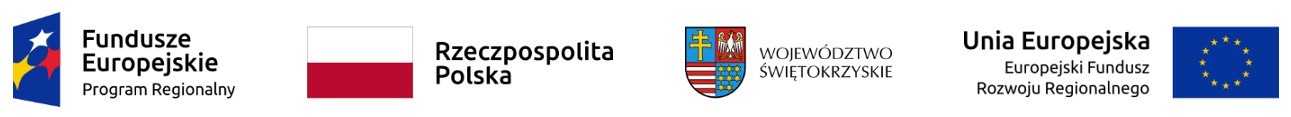 Dodatek nr 11 do SIWZZnak sprawy: DZPiZ-380-35/2020					 Zamawiający:Samodzielny Publiczny Zespół Zakładów Opieki Zdrowotnej w StaszowieUl. 11-go Listopada 7828- 200 StaszówWykonawca:…………………………………………………………………          nazwa i adres wykonawcyOŚWIADCZENIE WYKONAWCY Przystępując do postępowania w sprawie udzielenia zamówienia publicznego w trybie przetargu nieograniczonego powyżej 214 000 euro na dostawę i wdrożenie infrastruktury serwerowej 
i sieciowej oraz oprogramowania dla Szpitalnego Systemu Informatycznego (SSI), ja/my (imię i nazwisko) ......................................................................................jako upoważniony/upoważnieni przedstawiciel/przedstawiciele* Wykonawcy.........................................................................................................................(nazwa wykonawcy)Oświadczam/y, że przypadku wymiany oprogramowania SSI na nowe, zaproponowane rozwiązanie zapewni wszystkie funkcjonalności działające obecnie w środowisku Zamawiającego wskazane w załączniku nr 1A do SIWZ............................................			………...........................................................     Miejscowość, data				Podpis/y osoby/osób upoważnionej/ych  do reprezentowania wykonawcy